St Brigid’s N.S.                                                  26th October 2022                                                                                                   Now that we are all settled back into school, we wish to update you on our recent activities. Memory Lane Photography attended the school on 7th Sept. to take whole school photographs. The Anglo Celt photographer also came to our school on 6th Sept. to take photos of our new Junior Infants which were published in the newspaper.Good luck to our students who have entered the Credit Union Art Competition.GAA coach Graham is attending our school on Monday each week to take all classes.Infants and 1st and 2nd classes attended an enjoyable Puppet Show in Bailieborough Library on 5th OctoberA group of 26 students took part in a Cross Country Competition in Killinkere on 12th October. We wish to congratulate our senior boys team who finished 2nd and our senior girls team who also finished 2nd. Also well done to Aoife Rogers who competed really well, coming in 3rd overall!  Photos attached on Pg 4.5th and 6th class were invited to attend the musical “The Wedding Singer” in Cootehill Comprehensive School on Monday last 24th October and they thoroughly enjoyed the performance.Gymnastic lessons facilitated by Elite Gymnastics will commence on Thursday 10th November for a 6 week period for all classes.We are delighted to inform you that the Buddy Reading Intervention will be back up and running after Halloween for 6 weeks. We are excited that the older children will get the opportunity to work with the younger students.We are again taking part in the Team Hope Christmas Shoe Box appeal. We are requesting one box per family, if possible, for this worthy cause.  Leaflets have been handed out. If taking part, please have your boxes in for collection by Thursday 10th November 2022.Parent/Teacher meetings have been held over the last couple of weeks. Thank you to all parents for attending.Many thanks to all those parents who have paid their parental contribution which enables us to update classroom resources on  a regular basis.Batteries for Barretstown - We wish to remind you that we are collecting used batteries for recycling on an ongoing basis to support this worthy cause.Please keep up to date with school activities by visiting our School Website @ tunnyduff.weebly.comPlease continue to use our Clothes Bank as it’s a great source of income  for our school.  In the last school year it generated a massive total of €1142 and €548 so far this school year!We wish to stress the importance of REGULAR SCHOOL ATTENDANCE. Parents must send in a note/email detailing the reason why their child is absent.Morning Drive By – parents who are dropping children off in the mornings, please ensure that you have done so by 9.30.Children are invited to dress up for Halloween on Friday 28th  October. As we are a Green School, we ask that costumes are recycled/re-used or hand made if at all possible. Please ensure that your child’s costume is suitable to be worn all day.Our school will  close for the Halloween break  on Friday 28th  October  at the normal  finishing times and re-open on Monday 7th  November. We wish you all a safe and happy Halloween.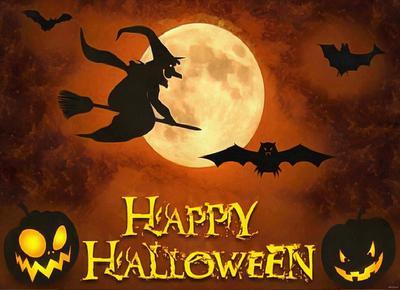 Snapshots of Killinkere Cross Country Competition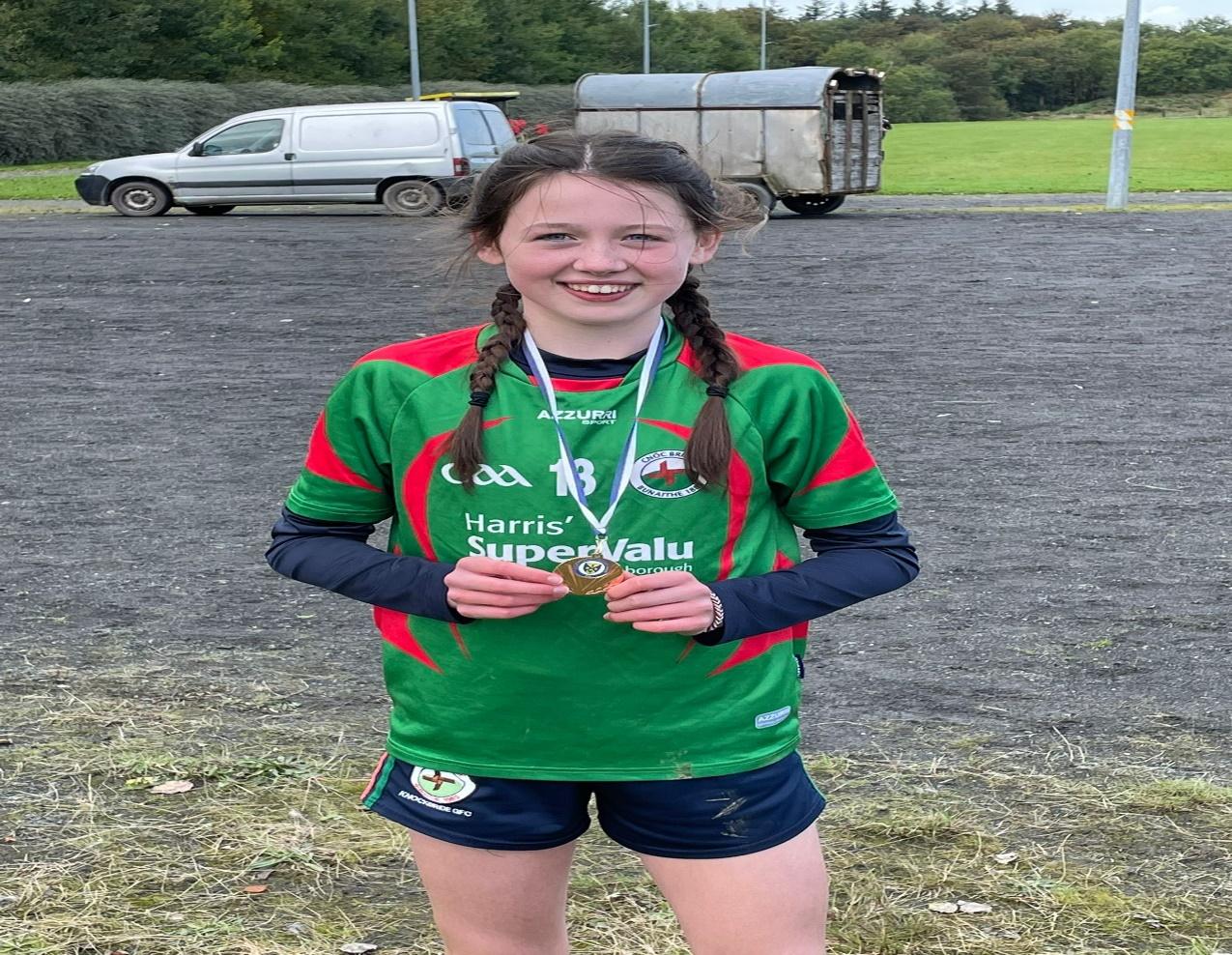 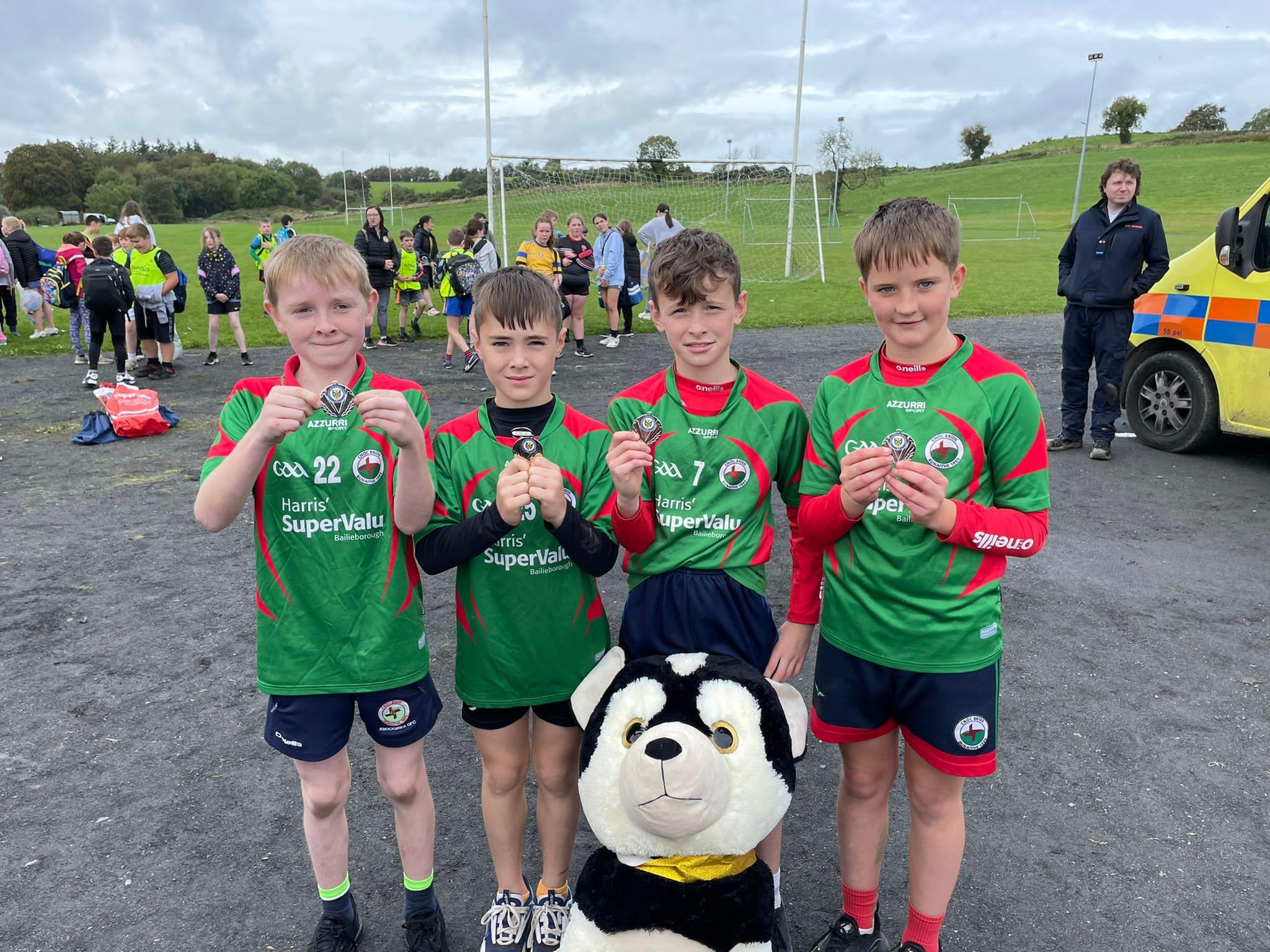 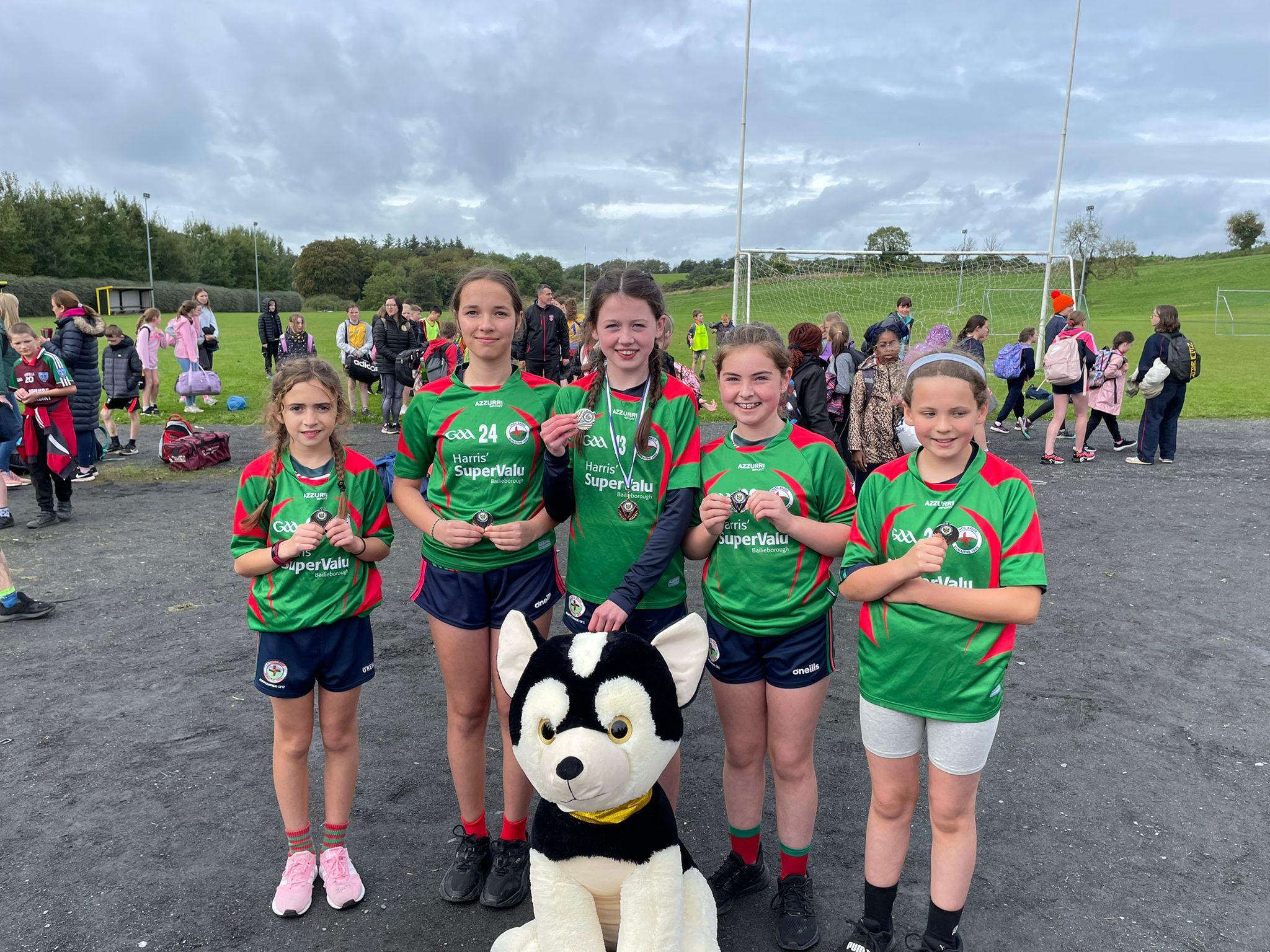 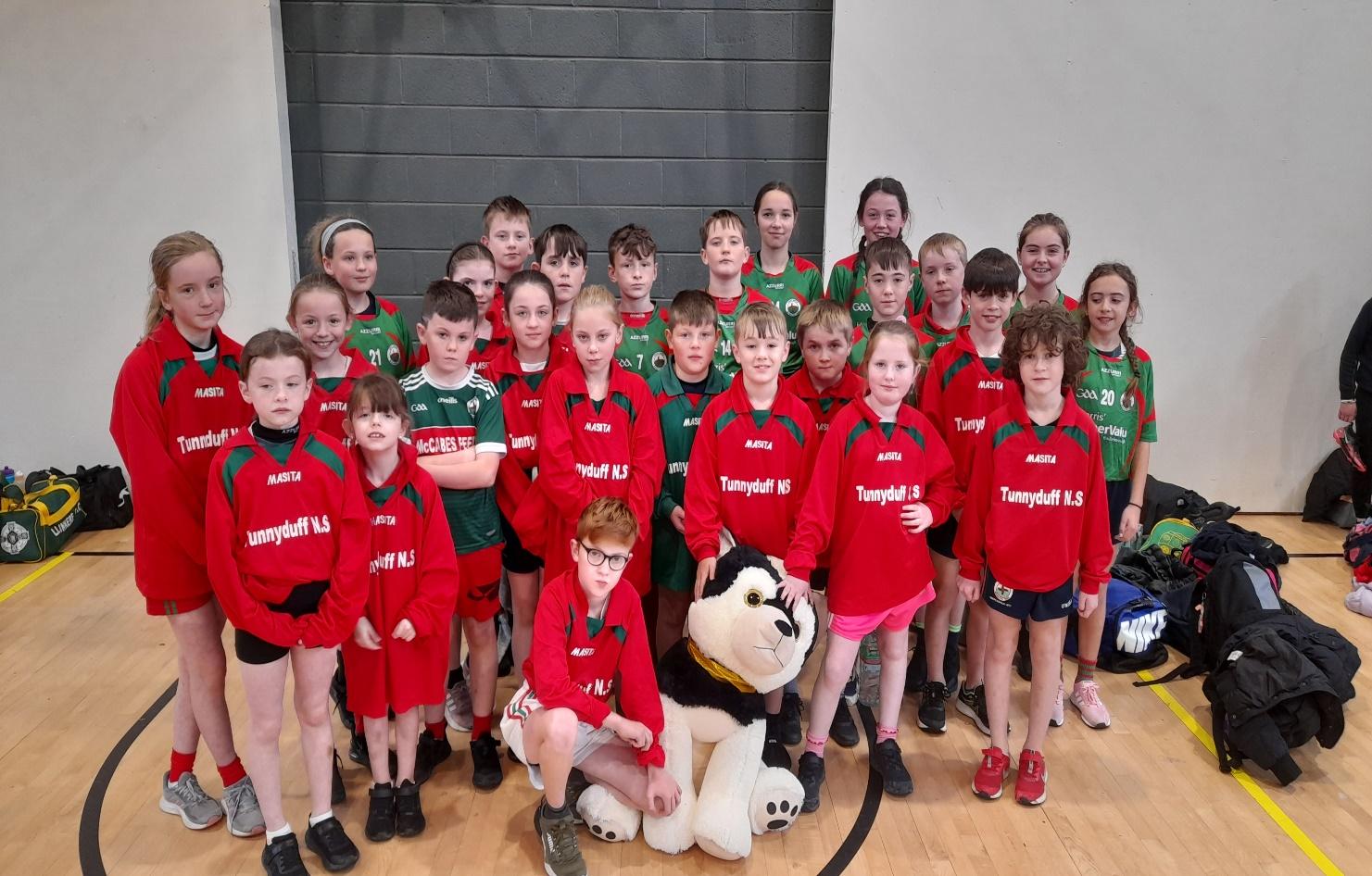 